NivelPrimariaModalidadGeneralGrado2°Fase3Campo de formaciónLenguajesLenguajesLenguajesTítulo¡A escribir correctamente!¡A escribir correctamente!¡A escribir correctamente!Descripción de la clase Hola niños, en esta sesión aprenderemos a usar sustantivos propios y comunes, jugaremos memorama y escribiremos una carta para poder tener una mascota Para iniciar observa el siguiente video “Sustantivos propios y comunes” el cual encontrarás en los referencias de apoyo.Con ayuda de la información del video, escribe en la libreta 5 sustantivos comunes y 5 sustantivos propios.Al terminar compara las palabras que escribiste con las de dos compañeros.
Con la información de tus compañeros escribe los sustantivos que ellos escribieron para completar tu tarea.Después Resuelve los ejercicios donde debes escribir la fecha de tu cumpleaños y completar el horario escolar.Actividad 2
Observa tu hogar, escribe en papelitos 5 nombres de objetos y 5 nombres de personas que viven ahí o conoces. Juega con tus compañeros “la caja mágica de los sustantivos”, mete los papeles en una caja, divídanse en dos equipos, por turnos sacan un papelito, deben leerlo y decir de qué sustantivo se trata propio o común. Ejemplo: María es sustantivo propio.Resuelve el material de apoyo “Quiero una mascota”, que consiste en escribir una carta solicitando una mascota, descríbela para conocer tus gustos y resalta los sustantivos propios y comunes. Hola niños, en esta sesión aprenderemos a usar sustantivos propios y comunes, jugaremos memorama y escribiremos una carta para poder tener una mascota Para iniciar observa el siguiente video “Sustantivos propios y comunes” el cual encontrarás en los referencias de apoyo.Con ayuda de la información del video, escribe en la libreta 5 sustantivos comunes y 5 sustantivos propios.Al terminar compara las palabras que escribiste con las de dos compañeros.
Con la información de tus compañeros escribe los sustantivos que ellos escribieron para completar tu tarea.Después Resuelve los ejercicios donde debes escribir la fecha de tu cumpleaños y completar el horario escolar.Actividad 2
Observa tu hogar, escribe en papelitos 5 nombres de objetos y 5 nombres de personas que viven ahí o conoces. Juega con tus compañeros “la caja mágica de los sustantivos”, mete los papeles en una caja, divídanse en dos equipos, por turnos sacan un papelito, deben leerlo y decir de qué sustantivo se trata propio o común. Ejemplo: María es sustantivo propio.Resuelve el material de apoyo “Quiero una mascota”, que consiste en escribir una carta solicitando una mascota, descríbela para conocer tus gustos y resalta los sustantivos propios y comunes. Hola niños, en esta sesión aprenderemos a usar sustantivos propios y comunes, jugaremos memorama y escribiremos una carta para poder tener una mascota Para iniciar observa el siguiente video “Sustantivos propios y comunes” el cual encontrarás en los referencias de apoyo.Con ayuda de la información del video, escribe en la libreta 5 sustantivos comunes y 5 sustantivos propios.Al terminar compara las palabras que escribiste con las de dos compañeros.
Con la información de tus compañeros escribe los sustantivos que ellos escribieron para completar tu tarea.Después Resuelve los ejercicios donde debes escribir la fecha de tu cumpleaños y completar el horario escolar.Actividad 2
Observa tu hogar, escribe en papelitos 5 nombres de objetos y 5 nombres de personas que viven ahí o conoces. Juega con tus compañeros “la caja mágica de los sustantivos”, mete los papeles en una caja, divídanse en dos equipos, por turnos sacan un papelito, deben leerlo y decir de qué sustantivo se trata propio o común. Ejemplo: María es sustantivo propio.Resuelve el material de apoyo “Quiero una mascota”, que consiste en escribir una carta solicitando una mascota, descríbela para conocer tus gustos y resalta los sustantivos propios y comunes. Actividades para entregar LenguajesFicha:3   Actividad. “Quiero una mascota”         Nombre del alumno: _______________________________________Instrucciones:1.Escribe una carta donde pidas tener una mascota, describe como la quieres para que tus papas puedan conocer cómo te gustaría que sea.2. Subraya de color rojo los sustantivos propios y de azul los sustantivos comunes.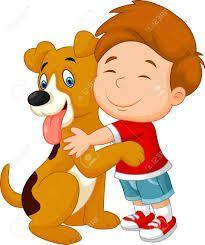  LenguajesFicha:3   Actividad. “Quiero una mascota”         Nombre del alumno: _______________________________________Instrucciones:1.Escribe una carta donde pidas tener una mascota, describe como la quieres para que tus papas puedan conocer cómo te gustaría que sea.2. Subraya de color rojo los sustantivos propios y de azul los sustantivos comunes. LenguajesFicha:3   Actividad. “Quiero una mascota”         Nombre del alumno: _______________________________________Instrucciones:1.Escribe una carta donde pidas tener una mascota, describe como la quieres para que tus papas puedan conocer cómo te gustaría que sea.2. Subraya de color rojo los sustantivos propios y de azul los sustantivos comunes.Referencias de apoyoSustantivos propios y comuneshttps://www.youtube.com/watch?v=g6Vzr0d7i84Sustantivos propios y comuneshttps://www.youtube.com/watch?v=g6Vzr0d7i84Sustantivos propios y comuneshttps://www.youtube.com/watch?v=g6Vzr0d7i84